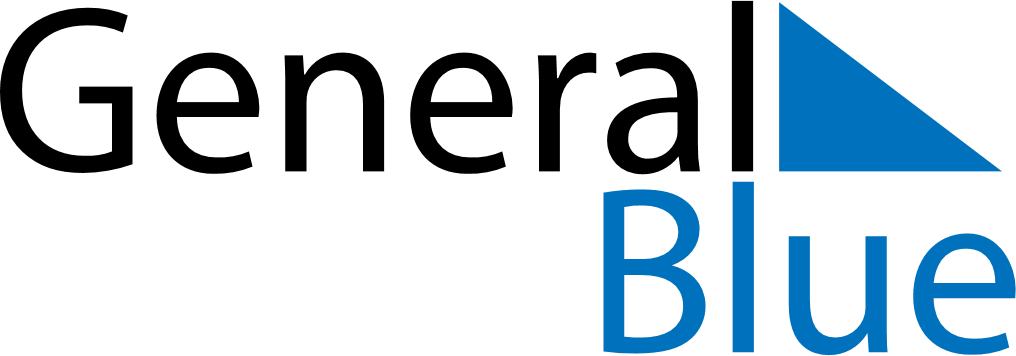 Weekly CalendarMay 7, 2023 - May 13, 2023SundayMay 07MondayMay 08TuesdayMay 09WednesdayMay 10ThursdayMay 11FridayMay 12SaturdayMay 13